Omica e nanotecnologie negli Esseri  ViventiIl Progetto O.N.E.V.Lunedì 1’ dicembre 2014Molecular Research in HistocytopathologyI SessioneCytopathology and Molecular ResearchChairmen: G. Simone and L. Resta9.00		Saluto inaugurale e aperture dei lavoriG. Simone (Bari)Istituto Tumori “Giovanni Paolo II” di Bari		Responsabile Scientifico del Progetto O.N.E.V.		Introduction to the meeting9.50		C. Bergeron (Parigi) 		Could change our practice for cervical  cancer screening?10.20 B. Cochand-Priollet (Parigi)	      Thyroid cancer: a morphological and molecular entity             cytologically detectable10.50  Discussion11.10  Coffee BreakSymposiumMolecular histopathologyChairmen: M. L. Caruso and E. Maiorano11.30        G. Bussolati  (Torino)                   The perspective of molecular research and "Old Histopatology": The preanalytical phase12.00      C. Doglioni  (Milano)                 Molecular morphology: a new field for the Pathologist12.30   Discussion13.00   LunchII  SessioneMolecular Research and MelanomaChairmen: M. Guida and G. LastillaLectio MagistralisA. Cochran  (Los Angeles)		The sentinel node trial MSLT115.30    	D. Massi (Firenze)		Molecular research in melanocytic lesions16.15          S. Tommasi (Bari)		Biomarkers for therapeutic response in metastatic melanomaDiscussant: M. Ressa, G. Simone17.15		Closing remarksMARTEDI’ 2 DICEMBRE 2014Il Progetto Omica e Nanotecnologie negli Esseri Viventi (O.N.E.V.)SESSIONE UNICAModeratori: A. Quaranta e F. P. Schena9.00		Saluto delle Autorità9.30		F. Cobis (Roma)                    Le ragioni del Programma operativo Nazionale. Ricerca e competitività10.00	 F. P. Schena (Bari)                     Il progetto ONEV10.30              Coffee break11.00	    Tavola Rotonda                       Il Progetto O.N.E.V.: La ricerca scientifica tra potenziamento                        tecnologico e formazione   Moderatore: F. P. SchenaPartecipano: D. Antonacci (CRA), E. Chiaravalle (Ist. “Zooprofilattico” di Foggia), M. E. Dell’ Aquila (Facoltà di Medicina Veterinaria), R. De Paola (Casa Sollievo della Sofferenza), G. Lacalandra (Facoltà di Medicina Veterinaria), R. Rinaldi (Università del Salento di Lecce), G. Simone ( Ist.Tumori “Giovanni Paolo II”)MARTEDI’ 16 DICEMBRE 2014I SESSIONEBiobanche TissutaliModeratori: G. Simone e F. P.Schena9.00		Apertura dei lavori9.15		Saluto del Presidente della SIAPEC                    G. De Rosa		Biobanche e Anatomia Patologica9.30		M. Barbareschi (Trento)		Biobanche Tissutali in Anatomia patologica: Onere o onore?10.00	Progetto ONEV: Brief Reports		A.Azzariti (Bari) – C. Bergamini (Bari)		Biobanking e Colture cellulari: Interazione degli estratti dei vinaccioli sull’attività dell’oxaliplatino in colture cellulari di carcinoma del colon10.20	E. Mattioli (Matera)		Il controllo di qualità nelle Biobanche tissutali: L’esperienza dell’Istituto Tumori “Giovanni Paolo II” - Bari10.35	M. Macilotti (Trento)		Aspetti giuridici ed etico-legali delle Banche Biologiche11.00	DiscussioneCoffee BreakII SESSIONEBiobanche e RetiModeratori: G. Botti e A. Paradiso11.30	B. Parodi (Genova)		BBMRI Italia, l’infrastruttura delle biobanche italiane12.00	A. Paradiso (Bari)	          Le Reti Regionali: l’esperienza pugliese con il BioBOP12.20            E. Bravo (Roma)                      Qualità e sviluppo di strumenti di standardizzazione nel     Biobanking12.40	G. Stanta (Trieste)		Le Biobanche di campioni inclusi 13.10	Discussione13.30          Lunch		                                                            SymposiumRicerca molecolare nel carcinoma polmonareModeratori: V. Lorusso e F.A. Zito15.00	P. Graziano (San Giovanni Rotondo – FG)		L’impatto clinico della diagnosi istopatologica-molecolare nel carcinoma polmonare 15.20	G. Troncone (Napoli)		Citologia e ricerca molecolare nel Non Small Cell Lung Cancer15.40	G. Rossi (Modena)		Immunonoistochimica e markers molecolari nel Non Small Cell Lung Cancer: La strana coppia16.00	G. Pelosi (Milano)		Il carcinoma polmonare a grandi cellule: Aspetti molecolari16.30	D. Galetta (Bari)		Il “lung multidisciplinary team”16.45	Discussione17.00	Chiusura dei lavori		C. D. Gadaleta, G. Simone Elenco dei Relatori e ModeratoriProf. A. Quaranta
Direttore Generale dell’Istituto Tumori “Giovanni Paolo II”- IRCCS- BariC. D. Gadateta
Direttore scientifico f. f.      Istituto Tumori “Giovanni Paolo II”- IRCCS-BariA. Azzariti (Farmacologa)
 Istituto Tumori “Giovanni Paolo II”- IRCCS- BariM. Barbareschi
Istituto di Anatomia Patologica (Università di Trento)C. Bergamini
Agronomo, Ricercatore (Bari)C.Bergeron
Laboratoire Pasteur - C erba (Parigi)G. Botti 
Direttore U.O.C. Anatomia Patologica (Istituto Tumori “Giuseppe Pascale”- IRCCS  Oncologico (Napoli)E. Bravo
Dipartimento di Ematologia, Oncologia e Medicina Molecolare (EOMM) Istituto Superiore di Sanità (Roma)G. Bussolati
Professore emerito di Anatomia Patologica 
Dipartimento di Scienze Biomediche (Università di Torino)M. L. Caruso 
Direttore U.O.C. di Anatomia Patologica
IRCCS "G. Debellis” - Castellana Grotte (Bari)B.Cochand-Priollet
Dept of Cytopathology and Pathology
Cochin Hospital (Parigi) A. Cochran
UCLA Pathology & Lab Medicine (Los Angeles) G. De Rosa 
Presidente SIAPeC-Professore Ordinario di Anatomia Patologica
Università "Federico II“ (Napoli) C. Doglioni
Direttore U.O.C. Anatomia Patologica
Istituto San Raffaele (Milano) D.Galetta
Oncologo - Coordinatore del "Lung Team"
Istituto Tumori “Giovanni Paolo II”- IRCCS- BariP. Graziano
Direttore U.O.C. Anatomia Patologica
Casa Sollievo della Sofferenza - San Giovanni Rotondo (FG) M. Guida
Oncologo - Coordinatore del " Melanoma Team"
Istituto Tumori “Giovanni Paolo II”- IRCCS-  Bari G. Lastilla
Anatomo-Patologo, Istituto Anatomia Patologica – Policlinico (Bari) V. Lorusso 
Direttore U.O.C. di Oncologia Medica
Istituto Tumori “Giovanni Paolo II”- IRCCS - Bari M. Macilotti
Avvocato, Professore Ordinario della Facoltà di Giurisprudenza Università  di Trento E. Maiorano 
Professore Ordinario di Anatomia Patologica
Università di Bari E. Mattioli
Anatomo-Patologo, Ospedale Civile di Matera D. Massi
Professore Ordinario di Anatomia Patologica
Università di Firenze  A. Paradiso
Direttore U.O.C.  di Oncologia Medica Sperimentale
Istituto Tumori “Giovanni Paolo II”- IRCCS-  Bari B. Parodi 
Vicepresidente BMMRI-Italia 
IST Genova G. Pelosi
Direttore U.O.C. Anatomia Patologica
 Istituto Nazionale Tumori (Milano) M. Ressa
Responsabile U.O.S. Chirurgia Plastica e ricostruttiva
Istituto Tumori “Giovanni Paolo II”- IRCCS-  Bari L. Resta 
Direttore Istituto Anatomia Patologica
Università di Bari G. Rossi
Anatomo-Patologo 
Policlinico di Modena G.Stanta
Anatomo-Patologo - Resp. Impacts Network
Dip. Scienze Biomediche, Università di  Trieste, Cattinara G. Troncone
Anatomo-Patologo
Università Federico II (Napoli) S. Tommasi
Biologa, Laboratorio di Genetica Molecolare
 Istituto Tumori “Giovanni Paolo II”- IRCCS-  Bari F. A. Zito
Direttore U.O.C. di Anatomia Patologica –ASL (Bari) F.Cobis	Responsabile dei Programma Operativo Nazionale: Ricerca & Competitività
MIUR (Roma) F. P. Schena
Coordinatore del Progetto ONEV
Presidente del CARSO (Bari) D. Antonacci
Direttore Centro Ricerche in Agricoltura (Ente CRA) Turi (Bari) R. Di Paola
Casa Sollievo della Sofferenza - San Giovanni Rotondo (FG) M. E. dell'Aquila
Facoltà di Medicina Veterinaria – Università di Bari G. M. Lacalandra
Professore Ordinario della Facoltà di Medicina Veterinaria – Università di Bari  E. Chiaravalle
Direttore Istituto Zooprofilattico di Foggia R. Rinaldi		            Professore I Fascia - Università del Salento di LecceCoordinatore del Convegno		G. Simone		Responsabile Struttura Semplice Dipartimentale di Anatomia,   	         Istologia Patologica e Citopatologia                   Responsabile Scientifico per l'Ente del Progetto ONEV    Istituto Tumori “Giovanni Paolo II”- IRCCS - BariInfo:Segreteria Istituto Tumori “Giovanni Paolo II” IRCCS di BariDirezione ScientificaSilvana Valerio, Gaetano Paparella, Ms Caroline OakleyTel. +39.080.5555386-84BibliotecaDaniela Simone +39.080.5555393Ufficio FormazioneMarisa LongoTel. +39.080.5555073Informazioni Generali:L'evento è articolato in tre giornate (1, 2 e 16 dicembre 2014) con tematiche differenti attinenti il Progetto ONEV, la Ricerca biomolecolare in Anatomia Patologica e le Biobanche.L'iscrizione è gratuita, limitata a 90 partecipanti, e distinta per le tre giornate.L'evento è rivolto, in particolare ad Anatomo-Patologi, Biologi, Oncologi e a Operatori Laureati di Istituti di Ricerca e delle Strutture partners del ONEV. Per la sola giornata del 16 Dicembre (Biobanche e Simposio sulla ricerca molecolare nel carcinoma polmonare) sono stati richiesti Crediti Formativi richiesti, per Laureati in Medicina e Chirurgia (con priorità per Anatomo-Patologi ed Oncologi), Biologia, Genetica, Farmacia e, per un numero limitato di nove posti, a Tecnici di Laboratorio Biomedico operanti in Anatomia Patologica.L'Agenzia organizzativa dell'evento è la ALISER S.r.l. , sita in Bari, Via Salvatore Matarrese 2/R2, tel 080.509.96.64 (fax 080. 509.60.77), alla quale ci si può rivolgere per ulteriori informazioni. 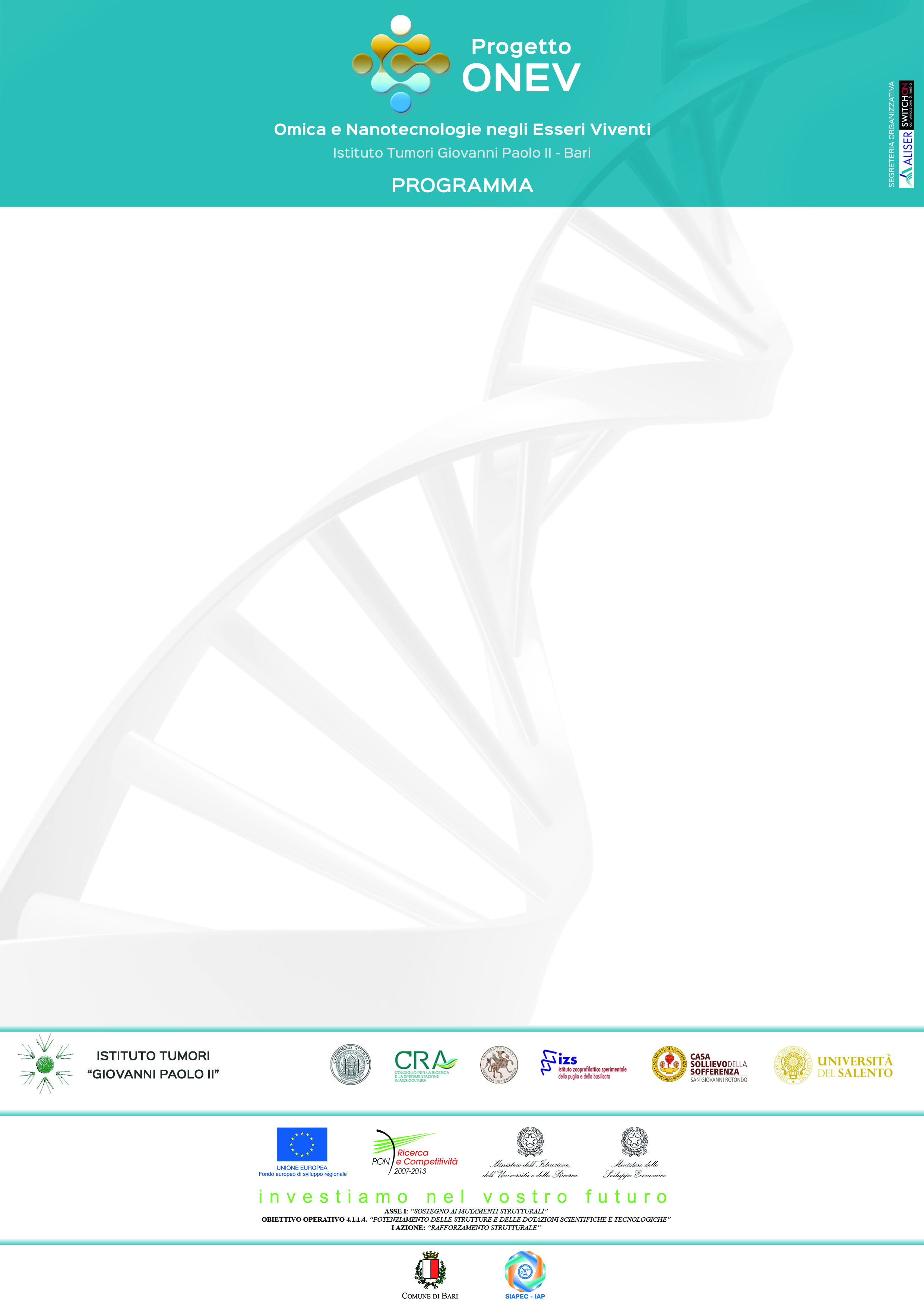 